UNTHSC Special Facilities: Procedure Areas, Non-survival Surgeries, Laboratories, Rodent Surgeries, Imaging, Whole Body Irradiation, Hazardous Agent Containment, Behavioral Studies UNTHSC Special Facilities: Procedure Areas, Non-survival Surgeries, Laboratories, Rodent Surgeries, Imaging, Whole Body Irradiation, Hazardous Agent Containment, Behavioral Studies UNTHSC Special Facilities: Procedure Areas, Non-survival Surgeries, Laboratories, Rodent Surgeries, Imaging, Whole Body Irradiation, Hazardous Agent Containment, Behavioral Studies UNTHSC Special Facilities: Procedure Areas, Non-survival Surgeries, Laboratories, Rodent Surgeries, Imaging, Whole Body Irradiation, Hazardous Agent Containment, Behavioral Studies UNTHSC Special Facilities: Procedure Areas, Non-survival Surgeries, Laboratories, Rodent Surgeries, Imaging, Whole Body Irradiation, Hazardous Agent Containment, Behavioral Studies UNTHSC Special Facilities: Procedure Areas, Non-survival Surgeries, Laboratories, Rodent Surgeries, Imaging, Whole Body Irradiation, Hazardous Agent Containment, Behavioral Studies UNTHSC Special Facilities: Procedure Areas, Non-survival Surgeries, Laboratories, Rodent Surgeries, Imaging, Whole Body Irradiation, Hazardous Agent Containment, Behavioral Studies Date: 5/26/2015Date: 5/26/2015Date: 5/26/2015Date: 5/26/2015Date: 5/26/2015Date: 5/26/2015Date: 5/26/2015Location: Investigator LaboratoryLocation: Investigator LaboratoryLocation: Investigator LaboratoryLocation: Investigator LaboratoryLocation: Investigator LaboratoryLocation: Investigator LaboratoryLocation: Investigator LaboratoryA*MSCNAGeneral Considerations: General Considerations: General Considerations: General Considerations: General Considerations: General Considerations: General Considerations: labs used to house animals only when scientifically required and limited to minimum period necessary (Guide, p 134)labs used to house animals only when scientifically required and limited to minimum period necessary (Guide, p 134)drug storage, control, and expiration dates (Guide, pp 115, 122)drug storage, control, and expiration dates (Guide, pp 115, 122)sharps disposal (Guide, p 74)sharps disposal (Guide, p 74)anesthetic monitoring (Guide, p 120)anesthetic monitoring (Guide, p 120)scavenging of anesthetic gases (Guide, p 21)scavenging of anesthetic gases (Guide, p 21)safety features (e.g., SOPs, safety signs, eyewash stations, secure gas cylinders) are in place (Guide, p 19)safety features (e.g., SOPs, safety signs, eyewash stations, secure gas cylinders) are in place (Guide, p 19)carcass disposal (Guide, pp 73-74)carcass disposal (Guide, pp 73-74)Additional Concerns for Survival Surgery: (rodent and minor procedures only)Additional Concerns for Survival Surgery: (rodent and minor procedures only)Additional Concerns for Survival Surgery: (rodent and minor procedures only)Additional Concerns for Survival Surgery: (rodent and minor procedures only)Additional Concerns for Survival Surgery: (rodent and minor procedures only)Additional Concerns for Survival Surgery: (rodent and minor procedures only)Additional Concerns for Survival Surgery: (rodent and minor procedures only)rodent survival surgery clean and uncluttered, not used for anything else during surgery (Guide, p 144)rodent survival surgery clean and uncluttered, not used for anything else during surgery (Guide, p 144)records of peri-operative care (Guide, p 120)records of peri-operative care (Guide, p 120)aseptic procedures (Guide, pp 118-119)aseptic procedures (Guide, pp 118-119)autoclave monitoring procedures (Guide, pp 119, 145)autoclave monitoring procedures (Guide, pp 119, 145)storage of autoclaved materials (Guide, p 145)storage of autoclaved materials (Guide, p 145)cold sterilization procedures are appropriate (Guide, p 119)cold sterilization procedures are appropriate (Guide, p 119)Imaging/Whole Body Irradiation: 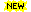 Imaging/Whole Body Irradiation: Imaging/Whole Body Irradiation: Imaging/Whole Body Irradiation: Imaging/Whole Body Irradiation: Imaging/Whole Body Irradiation: Imaging/Whole Body Irradiation: location of resource limits contamination risk (Guide, p 147)location of resource limits contamination risk (Guide, p 147)appropriate transportation methods are in place (Guide, p 147)appropriate transportation methods are in place (Guide, p 147)gas anesthesia provision, scavenging and monitoring are appropriate (Guide, p 147)gas anesthesia provision, scavenging and monitoring are appropriate (Guide, p 147)appropriate sensors and ventilation are provided for cryogen gases (Guide, p 147) [must]appropriate sensors and ventilation are provided for cryogen gases (Guide, p 147) [must]imaging console is located away from radiation source (Guide, p 147)imaging console is located away from radiation source (Guide, p 147)Hazardous Agent Containment: Hazardous Agent Containment: Hazardous Agent Containment: Hazardous Agent Containment: Hazardous Agent Containment: Hazardous Agent Containment: Hazardous Agent Containment: facility adheres to APHIS, USDA and CDC Select Agent Regulations and other federal, state and local regulations including security measures (Guide, p 148)  [must]facility adheres to APHIS, USDA and CDC Select Agent Regulations and other federal, state and local regulations including security measures (Guide, p 148)  [must]Behavioral Studies: Behavioral Studies: Behavioral Studies: Behavioral Studies: Behavioral Studies: Behavioral Studies: Behavioral Studies: facility minimizes airborne transmission of noise and ground-borne transmission of vibration (Guide, p 149)  facility minimizes airborne transmission of noise and ground-borne transmission of vibration (Guide, p 149)  floor coverings reduce sound transmission (Guide, p 149)  floor coverings reduce sound transmission (Guide, p 149)  testing equipment allows for surface disinfection (Guide, p 150)  testing equipment allows for surface disinfection (Guide, p 150)  components that cannot be cleaned are not in ready contact with animals and kept covered when not in use (Guide, p 150)  components that cannot be cleaned are not in ready contact with animals and kept covered when not in use (Guide, p 150)  housing areas are contiguous with testing areas when appropriate (Guide, p 150)  housing areas are contiguous with testing areas when appropriate (Guide, p 150)   *A = acceptableA = acceptableA = acceptableA = acceptableA = acceptableA = acceptableM = minor deficiencyM = minor deficiencyM = minor deficiencyM = minor deficiencyM = minor deficiencyM = minor deficiencyS = significant deficiency (is or may be a threat to animal health or safety)S = significant deficiency (is or may be a threat to animal health or safety)S = significant deficiency (is or may be a threat to animal health or safety)S = significant deficiency (is or may be a threat to animal health or safety)S = significant deficiency (is or may be a threat to animal health or safety)S = significant deficiency (is or may be a threat to animal health or safety)C = change in program (PHS Policy IV.A.1.a.-i.) (include in semiannual report to IO and in annual report to OLAW)C = change in program (PHS Policy IV.A.1.a.-i.) (include in semiannual report to IO and in annual report to OLAW)C = change in program (PHS Policy IV.A.1.a.-i.) (include in semiannual report to IO and in annual report to OLAW)C = change in program (PHS Policy IV.A.1.a.-i.) (include in semiannual report to IO and in annual report to OLAW)C = change in program (PHS Policy IV.A.1.a.-i.) (include in semiannual report to IO and in annual report to OLAW)C = change in program (PHS Policy IV.A.1.a.-i.) (include in semiannual report to IO and in annual report to OLAW)NA = not applicableNA = not applicableNA = not applicableNA = not applicableNA = not applicableNA = not applicableNOTES:NOTES:NOTES:NOTES:NOTES:NOTES:NOTES: